LEND A HELPING HAND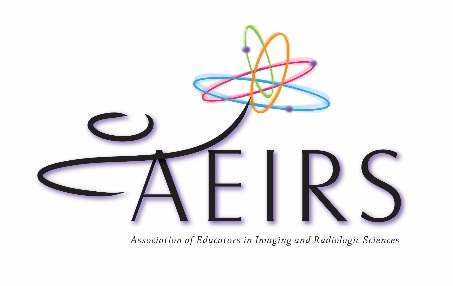 at the AEIRS Annual Meeting in 2022!Name________________________________________Email________________________________________Room ModeratorBe in the room about 15 minutes before the first session starts in the morning (or afternoon) so that you can familiarize yourself with the room. Two moderators will monitor the doors to ensure we begin and end the sessions on time, one moderator will introduce the speaker and provide the CE information at the end of the lecture. Please indicate the day and session(s) for which you would like to be scheduled:July 7, 2022   AMJuly 7, 2022   PM			      July 8, 2022   AMJuly 8, 2022   PM			       Assist with Business SessionBe in the hall where the luncheon will be served at 12:00 pm before the 12:30 pm luncheon starts. Place a business session packet on every chair.July 7, 2022    12:00 pm (requires missing a portion of the AEIRS Honors session)Assist with RegistrationAssist at the registration area to help prepare the area and help with registrations. Your assistance is needed during the times listed below.  Please indicate all of the times for which you would like to be scheduled:July 6, 2022	   4:00 pm – 6:00 pm July 7, 2022       6:30 am – 8:00 amJuly 8, 2022       6:30 am – 8:00 amAssist with the Silent AuctionYou can help set up the items, monitor the area, help collect bids, and get to know a lot of new people! Your assistance is needed during the times listed below.  Please indicate all of the times for which you would like to be scheduled:July 8, 2022       7:00 am – 8:00 am (Set up Silent Auction)July 8, 2022       3:50 pm – 5:30 pm (Close Silent Auction and award auction items to highest biddersPlease return this form no later than May 30, 2022 to tammy.webster@unmc.eduTHANK YOU FOR VOLUNTEERING!